                                                                                                                                                                                                        О Т К Р Ы Т О Е    А К Ц И О Н Е Р Н О Е     О Б Щ Е С Т В О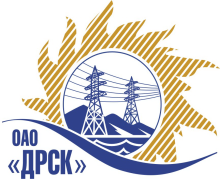 		Протокол выбора победителягород  Благовещенск, ул. Шевченко, 28ПРЕДМЕТ ЗАКУПКИ:Открытый запрос предложений на право заключения Договора на выполнение работ: «Аттестация рабочих мест по условиям труда в административном здании исполнительного аппарата ОАО "ДРСК"»  (закупка № 610 раздела 10). Плановая стоимость: 900 000,00   рублей без  учета НДС.ПРИСУТСТВОВАЛИ:	На заседании присутствовали 7 членов Закупочной комиссии 2 уровня. ВОПРОСЫ, ВЫНОСИМЫЕ НА РАССМОТРЕНИЕ ЗАКУПОЧНОЙ КОМИССИИ: О признании предложений соответствующими условиям закупки.2. О предварительной ранжировке предложений.3. О проведении переторжки.4. Выбор победителя.ВОПРОС 1 «О признании предложений соответствующими условиям закупки»ОТМЕТИЛИ:Предложения ООО «Проф-Эксперт» п. Тучково,  ООО «УМЦ ОТ УГТУ» г. Ухта, ООО «ЭКОСТАНДАРТ «Технические решения» г. Москва признаются удовлетворяющим по существу условиям закупки. Предлагается принять данные предложения к дальнейшему рассмотрению.ВОПРОС 2 «О предварительной ранжировке предложений»ОТМЕТИЛИ:В соответствии с требованиями и условиями, предусмотренными извещением о закупке и Закупочной документацией, предлагается предварительно ранжировать предложения следующим образом: ВОПРОС 3 «О проведении переторжки»ОТМЕТИЛИ:Так как стоимость участника, занявшего первое место по результатам предварительной ранжировки (250 000,00 рублей без НДС) меньше планируемой стоимости (900 000,00 рублей без НДС) на 72%, Закупочная комиссия полагает не целесообразным проведение переторжки.ВОПРОС 4 «Выбор победителя»ОТМЕТИЛИ:На основании вышеприведенной ранжировки предложений предлагается признать Победителем Участника, занявшего первое место, а именно: ООО «ЭКОСТАНДАРТ «Технические решения» (101990 г. Москва, ул. Покровка, д. 22/1 стр. 1), предложение на выполнение работ:  «Аттестация рабочих мест по условиям труда в административном здании исполнительного аппарата ОАО "ДРСК"» на следующих условиях: Стоимость: 250 000,00 руб. (без учета НДС). (295 000,00 рублей с учетом НДС). Начало выполнения работ: с момента заключения договора. Окончание выполнения работ: 20 декабря 2013г. Условия оплаты: после выполнения работ, на основании подписанного акта выполненных работ. Предложение действительно до 04 ноября 2013г.РЕШИЛИ:1. Признать предложения ООО «Проф-Эксперт» п. Тучково,  ООО «УМЦ ОТ УГТУ» г. Ухта, ООО «ЭКОСТАНДАРТ «Технические решения» г. Москва соответствующими условиям закупки.2.  Утвердить ранжировку предложений:1 место: ООО «ЭКОСТАНДАРТ «Технические решения» г. Москва;2 место: ООО «УМЦ ОТ УГТУ» г. Ухта;3 место: ООО «Проф-Эксперт» п. Тучково.3. Процедуру переторжки не проводить.4. Признать Победителем ООО «ЭКОСТАНДАРТ «Технические решения» (101990 г. Москва, ул. Покровка, д. 22/1 стр. 1), предложение на выполнение работ:  «Аттестация рабочих мест по условиям труда в административном здании исполнительного аппарата ОАО "ДРСК"» на следующих условиях: Стоимость: 250 000,00 руб. (без учета НДС). (295 000,00 рублей с учетом НДС). Начало выполнения работ: с момента заключения договора. Окончание выполнения работ: 20 декабря 2013г. Условия оплаты: после выполнения работ, на основании подписанного акта выполненных работ. Предложение действительно до 04 ноября 2013г.ДАЛЬНЕВОСТОЧНАЯ РАСПРЕДЕЛИТЕЛЬНАЯ СЕТЕВАЯ КОМПАНИЯУл.Шевченко, 28,   г.Благовещенск,  675000,     РоссияТел: (4162) 397-359; Тел/факс (4162) 397-200, 397-436Телетайп    154147 «МАРС»;         E-mail: doc@drsk.ruОКПО 78900638,    ОГРН  1052800111308,   ИНН/КПП  2801108200/280150001№           497/ПрУ/ВП                  «     » сентября 2013 года№Наименование участника и его адресПредмет и общая цена заявки на участие в запросе предложений 1ООО «ЭКОСТАНДАРТ «Технические решения» (101990 г. Москва, ул. Покровка, д. 22/1 стр. 1)Стоимость: 250 000,00 руб. (без учета НДС).(295 000,00 рублей с учетом НДС)Начало выполнения работ: с момента заключения договора.Окончание выполнения работ: 20 декабря 2013г.Условия оплаты: после выполнения работ, на основании подписанного акта выполненных работ.Предложение действительно до 04 ноября 2013г.2ООО «УМЦ ОТ УГТУ» (169300, республика Коми, г. Ухта, проезд Строителей д. 4 корп. 3)Стоимость: 638 000,00 руб. (без учета НДС).(752 840,00 рублей с учетом НДС)Начало выполнения работ: в течение 10 дней с момента подписания договораОкончание выполнения работ: в течение 2 месяцев с момента заключения договора.Условия оплаты: поэтапно, после выполнения работ по каждому этапу.Предложение действительно до 31 декабря 2013г.3ООО «Проф-Эксперт» (143130, п. Тучково, ул Восточная)Стоимость: 829 400,00 руб. (НДС не облагается)Начало выполнения работ: сентябрь 2013г.Окончание выполнения работ: до 20 декабря 2013г.Условия оплаты: до 20.12.2013г.Предложение действительно до 20 декабря 2013г.Ответственный секретарь Закупочной комиссии: Моторина О.А. «___»______2013 г._______________________________Технический секретарь Закупочной комиссии: Курганов К.В.  «___»______2013 г._______________________________